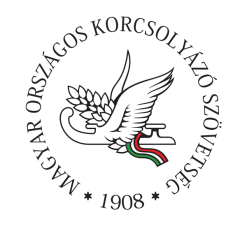 A D A T L A PSPORT XXI ALAP KORCSOLYAOKTATÓ PROGRAM2018/19 tanévA D A T L A PSPORT XXI ALAP KORCSOLYAOKTATÓ PROGRAM2018/19 tanévA D A T L A PSPORT XXI ALAP KORCSOLYAOKTATÓ PROGRAM2018/19 tanévA D A T L A PSPORT XXI ALAP KORCSOLYAOKTATÓ PROGRAM2018/19 tanévA D A T L A PSPORT XXI ALAP KORCSOLYAOKTATÓ PROGRAM2018/19 tanévA D A T L A PSPORT XXI ALAP KORCSOLYAOKTATÓ PROGRAM2018/19 tanévA D A T L A PSPORT XXI ALAP KORCSOLYAOKTATÓ PROGRAM2018/19 tanévA D A T L A PSPORT XXI ALAP KORCSOLYAOKTATÓ PROGRAM2018/19 tanévA D A T L A PSPORT XXI ALAP KORCSOLYAOKTATÓ PROGRAM2018/19 tanévA D A T L A PSPORT XXI ALAP KORCSOLYAOKTATÓ PROGRAM2018/19 tanévA D A T L A PSPORT XXI ALAP KORCSOLYAOKTATÓ PROGRAM2018/19 tanévA D A T L A PSPORT XXI ALAP KORCSOLYAOKTATÓ PROGRAM2018/19 tanévA D A T L A PSPORT XXI ALAP KORCSOLYAOKTATÓ PROGRAM2018/19 tanévA D A T L A PSPORT XXI ALAP KORCSOLYAOKTATÓ PROGRAM2018/19 tanévA D A T L A PSPORT XXI ALAP KORCSOLYAOKTATÓ PROGRAM2018/19 tanévA D A T L A PSPORT XXI ALAP KORCSOLYAOKTATÓ PROGRAM2018/19 tanévA D A T L A PSPORT XXI ALAP KORCSOLYAOKTATÓ PROGRAM2018/19 tanévA D A T L A PSPORT XXI ALAP KORCSOLYAOKTATÓ PROGRAM2018/19 tanévA D A T L A PSPORT XXI ALAP KORCSOLYAOKTATÓ PROGRAM2018/19 tanévA D A T L A PSPORT XXI ALAP KORCSOLYAOKTATÓ PROGRAM2018/19 tanévA D A T L A PSPORT XXI ALAP KORCSOLYAOKTATÓ PROGRAM2018/19 tanévA D A T L A PSPORT XXI ALAP KORCSOLYAOKTATÓ PROGRAM2018/19 tanévA D A T L A PSPORT XXI ALAP KORCSOLYAOKTATÓ PROGRAM2018/19 tanévA D A T L A PSPORT XXI ALAP KORCSOLYAOKTATÓ PROGRAM2018/19 tanévA D A T L A PSPORT XXI ALAP KORCSOLYAOKTATÓ PROGRAM2018/19 tanévA D A T L A PSPORT XXI ALAP KORCSOLYAOKTATÓ PROGRAM2018/19 tanévA D A T L A PSPORT XXI ALAP KORCSOLYAOKTATÓ PROGRAM2018/19 tanévA D A T L A PSPORT XXI ALAP KORCSOLYAOKTATÓ PROGRAM2018/19 tanévA D A T L A PSPORT XXI ALAP KORCSOLYAOKTATÓ PROGRAM2018/19 tanévA D A T L A PSPORT XXI ALAP KORCSOLYAOKTATÓ PROGRAM2018/19 tanévA D A T L A PSPORT XXI ALAP KORCSOLYAOKTATÓ PROGRAM2018/19 tanévA D A T L A PSPORT XXI ALAP KORCSOLYAOKTATÓ PROGRAM2018/19 tanévA D A T L A PSPORT XXI ALAP KORCSOLYAOKTATÓ PROGRAM2018/19 tanévA D A T L A PSPORT XXI ALAP KORCSOLYAOKTATÓ PROGRAM2018/19 tanévA D A T L A PSPORT XXI ALAP KORCSOLYAOKTATÓ PROGRAM2018/19 tanévA D A T L A PSPORT XXI ALAP KORCSOLYAOKTATÓ PROGRAM2018/19 tanévA D A T L A PSPORT XXI ALAP KORCSOLYAOKTATÓ PROGRAM2018/19 tanévA D A T L A PSPORT XXI ALAP KORCSOLYAOKTATÓ PROGRAM2018/19 tanévA D A T L A PSPORT XXI ALAP KORCSOLYAOKTATÓ PROGRAM2018/19 tanévA D A T L A PSPORT XXI ALAP KORCSOLYAOKTATÓ PROGRAM2018/19 tanévA D A T L A PSPORT XXI ALAP KORCSOLYAOKTATÓ PROGRAM2018/19 tanévA D A T L A PSPORT XXI ALAP KORCSOLYAOKTATÓ PROGRAM2018/19 tanévA D A T L A PSPORT XXI ALAP KORCSOLYAOKTATÓ PROGRAM2018/19 tanévA D A T L A PSPORT XXI ALAP KORCSOLYAOKTATÓ PROGRAM2018/19 tanévA D A T L A PSPORT XXI ALAP KORCSOLYAOKTATÓ PROGRAM2018/19 tanévA D A T L A PSPORT XXI ALAP KORCSOLYAOKTATÓ PROGRAM2018/19 tanévA D A T L A PSPORT XXI ALAP KORCSOLYAOKTATÓ PROGRAM2018/19 tanévA D A T L A PSPORT XXI ALAP KORCSOLYAOKTATÓ PROGRAM2018/19 tanévA D A T L A PSPORT XXI ALAP KORCSOLYAOKTATÓ PROGRAM2018/19 tanévA D A T L A PSPORT XXI ALAP KORCSOLYAOKTATÓ PROGRAM2018/19 tanévA D A T L A PSPORT XXI ALAP KORCSOLYAOKTATÓ PROGRAM2018/19 tanévA D A T L A PSPORT XXI ALAP KORCSOLYAOKTATÓ PROGRAM2018/19 tanévA D A T L A PSPORT XXI ALAP KORCSOLYAOKTATÓ PROGRAM2018/19 tanév1. Gyerek neve1. Gyerek neve1. Gyerek neve1. Gyerek neve1. Gyerek neve1. Gyerek neve1. Gyerek neve1. Gyerek neve1. Gyerek neve1. Gyerek neve1. Gyerek neve1. Gyerek neve1. Gyerek neve1. Gyerek neve1. Gyerek neve1. Gyerek neve1. Gyerek neve1. Gyerek neve1. Gyerek neve1. Gyerek neve1. Gyerek neve1. Gyerek neve1. Gyerek neve1. Gyerek neve1. Gyerek neve1. Gyerek neve1. Gyerek neve1. Gyerek neve1. Gyerek neve1. Gyerek neve1. Gyerek neve1. Gyerek neve1. Gyerek neve1. Gyerek neve1. Gyerek neve1. Gyerek neve1. Gyerek neve1. Gyerek neve1. Gyerek neve1. Gyerek neve1. Gyerek neve1. Gyerek neve1. Gyerek neve1. Gyerek neve1. Gyerek neve1. Gyerek neve1. Gyerek neve1. Gyerek neve1. Gyerek neve1. Gyerek neve1. Gyerek neve1. Gyerek neve1. Gyerek neve1. Gyerek neve1. Gyerek neve1. Gyerek neve1. Gyerek neve1. Gyerek neve1. Gyerek neve1. Gyerek neve1. Gyerek neve1. Gyerek neve1. Gyerek neve2. Gyerek TAJ száma:2. Gyerek TAJ száma:2. Gyerek TAJ száma:2. Gyerek TAJ száma:2. Gyerek TAJ száma:2. Gyerek TAJ száma:2. Gyerek TAJ száma:2. Gyerek TAJ száma:2. Gyerek TAJ száma:2. Gyerek TAJ száma:2. Gyerek TAJ száma:2. Gyerek TAJ száma:2. Gyerek TAJ száma:2. Gyerek TAJ száma:2. Gyerek TAJ száma:3. Anyja neve3. Anyja neve3. Anyja neve3. Anyja neve3. Anyja neve3. Anyja neve3. Anyja neve3. Anyja neve3. Anyja neve3. Anyja neve3. Anyja neve3. Anyja neve3. Anyja neve3. Anyja neve3. Anyja neve3. Anyja neve3. Anyja neve3. Anyja neve3. Anyja neve3. Anyja neve3. Anyja neve3. Anyja neve3. Anyja neve3. Anyja neve3. Anyja neve3. Anyja neve3. Anyja neve3. Anyja neve3. Anyja neve3. Anyja neve3. Anyja neve3. Anyja neve3. Anyja neve3. Anyja neve3. Anyja neve3. Anyja neve3. Anyja neve3. Anyja neve3. Anyja neve3. Anyja neve3. Anyja neve3. Anyja neve3. Anyja neve3. Anyja neve3. Anyja neve3. Anyja neve3. Anyja neve3. Anyja neve3. Anyja neve3. Anyja neve3. Anyja neve3. Anyja neve3. Anyja neve3. Anyja neve3. Anyja neve3. Anyja neve3. Anyja neve3. Anyja neve3. Anyja neve3. Anyja neve3. Anyja neve3. Anyja neve3. Anyja neve4. Apja neve4. Apja neve4. Apja neve4. Apja neve4. Apja neve4. Apja neve4. Apja neve4. Apja neve4. Apja neve4. Apja neve4. Apja neve4. Apja neve4. Apja neve4. Apja neve4. Apja neve4. Apja neve4. Apja neve4. Apja neve4. Apja neve4. Apja neve4. Apja neve4. Apja neve4. Apja neve4. Apja neve4. Apja neve4. Apja neve4. Apja neve4. Apja neve4. Apja neve4. Apja neve4. Apja neve4. Apja neve4. Apja neve4. Apja neve4. Apja neve4. Apja neve4. Apja neve4. Apja neve4. Apja neve4. Apja neve4. Apja neve4. Apja neve4. Apja neve4. Apja neve4. Apja neve4. Apja neve4. Apja neve4. Apja neve4. Apja neve4. Apja neve4. Apja neve4. Apja neve4. Apja neve4. Apja neve4. Apja neve4. Apja neve4. Apja neve4. Apja neve4. Apja neve4. Apja neve4. Apja neve4. Apja neve4. Apja neve5. Gyerek születési helye, ideje5. Gyerek születési helye, ideje5. Gyerek születési helye, ideje5. Gyerek születési helye, ideje5. Gyerek születési helye, ideje5. Gyerek születési helye, ideje5. Gyerek születési helye, ideje5. Gyerek születési helye, ideje5. Gyerek születési helye, ideje5. Gyerek születési helye, ideje5. Gyerek születési helye, ideje5. Gyerek születési helye, ideje5. Gyerek születési helye, ideje5. Gyerek születési helye, ideje5. Gyerek születési helye, ideje5. Gyerek születési helye, ideje5. Gyerek születési helye, ideje5. Gyerek születési helye, ideje5. Gyerek születési helye, ideje5. Gyerek születési helye, ideje5. Gyerek születési helye, ideje5. Gyerek születési helye, ideje5. Gyerek születési helye, ideje5. Gyerek születési helye, ideje5. Gyerek születési helye, ideje5. Gyerek születési helye, ideje5. Gyerek születési helye, ideje5. Gyerek születési helye, ideje5. Gyerek születési helye, ideje5. Gyerek születési helye, ideje5. Gyerek születési helye, ideje5. Gyerek születési helye, ideje5. Gyerek születési helye, ideje5. Gyerek születési helye, ideje5. Gyerek születési helye, ideje5. Gyerek születési helye, ideje5. Gyerek születési helye, ideje5. Gyerek születési helye, ideje5. Gyerek születési helye, ideje5. Gyerek születési helye, ideje5. Gyerek születési helye, ideje5. Gyerek születési helye, ideje5. Gyerek születési helye, ideje5. Gyerek születési helye, ideje5. Gyerek születési helye, ideje5. Gyerek születési helye, ideje5. Gyerek születési helye, ideje5. Gyerek születési helye, ideje5. Gyerek születési helye, ideje5. Gyerek születési helye, ideje5. Gyerek születési helye, ideje5. Gyerek születési helye, ideje5. Gyerek születési helye, ideje5. Gyerek születési helye, ideje5. Gyerek születési helye, ideje5. Gyerek születési helye, ideje5. Gyerek születési helye, ideje5. Gyerek születési helye, ideje5. Gyerek születési helye, ideje5. Gyerek születési helye, ideje5. Gyerek születési helye, ideje5. Gyerek születési helye, ideje5. Gyerek születési helye, idejeHely:Hely:Hely:Év:Év:Év:Év:Hó:Hó:Hó:Hó:Nap:Nap:Nap:Nap:6. Levelezési cím   (levelezési névvel):6. Levelezési cím   (levelezési névvel):6. Levelezési cím   (levelezési névvel):6. Levelezési cím   (levelezési névvel):6. Levelezési cím   (levelezési névvel):6. Levelezési cím   (levelezési névvel):6. Levelezési cím   (levelezési névvel):6. Levelezési cím   (levelezési névvel):6. Levelezési cím   (levelezési névvel):6. Levelezési cím   (levelezési névvel):6. Levelezési cím   (levelezési névvel):6. Levelezési cím   (levelezési névvel):6. Levelezési cím   (levelezési névvel):6. Levelezési cím   (levelezési névvel):6. Levelezési cím   (levelezési névvel):6. Levelezési cím   (levelezési névvel):6. Levelezési cím   (levelezési névvel):6. Levelezési cím   (levelezési névvel):6. Levelezési cím   (levelezési névvel):6. Levelezési cím   (levelezési névvel):6. Levelezési cím   (levelezési névvel):6. Levelezési cím   (levelezési névvel):6. Levelezési cím   (levelezési névvel):6. Levelezési cím   (levelezési névvel):6. Levelezési cím   (levelezési névvel):6. Levelezési cím   (levelezési névvel):6. Levelezési cím   (levelezési névvel):6. Levelezési cím   (levelezési névvel):6. Levelezési cím   (levelezési névvel):6. Levelezési cím   (levelezési névvel):6. Levelezési cím   (levelezési névvel):6. Levelezési cím   (levelezési névvel):6. Levelezési cím   (levelezési névvel):6. Levelezési cím   (levelezési névvel):6. Levelezési cím   (levelezési névvel):6. Levelezési cím   (levelezési névvel):6. Levelezési cím   (levelezési névvel):6. Levelezési cím   (levelezési névvel):6. Levelezési cím   (levelezési névvel):6. Levelezési cím   (levelezési névvel):6. Levelezési cím   (levelezési névvel):6. Levelezési cím   (levelezési névvel):6. Levelezési cím   (levelezési névvel):6. Levelezési cím   (levelezési névvel):6. Levelezési cím   (levelezési névvel):6. Levelezési cím   (levelezési névvel):6. Levelezési cím   (levelezési névvel):6. Levelezési cím   (levelezési névvel):6. Levelezési cím   (levelezési névvel):6. Levelezési cím   (levelezési névvel):6. Levelezési cím   (levelezési névvel):6. Levelezési cím   (levelezési névvel):6. Levelezési cím   (levelezési névvel):6. Levelezési cím   (levelezési névvel):6. Levelezési cím   (levelezési névvel):6. Levelezési cím   (levelezési névvel):6. Levelezési cím   (levelezési névvel):6. Levelezési cím   (levelezési névvel):6. Levelezési cím   (levelezési névvel):6. Levelezési cím   (levelezési névvel):6. Levelezési cím   (levelezési névvel):6. Levelezési cím   (levelezési névvel):6. Levelezési cím   (levelezési névvel):Irányítószám:Irányítószám:Irányítószám:Irányítószám:Irányítószám:Irányítószám:Irányítószám:Irányítószám:Irányítószám:Irányítószám:Település:Település:Település:Település:Település:Település:Település:Utca, házszám:Utca, házszám:Utca, házszám:Utca, házszám:Utca, házszám:Utca, házszám:Utca, házszám:Utca, házszám:Utca, házszám:Utca, házszám:7. Szülő elérhetősége:7. Szülő elérhetősége:7. Szülő elérhetősége:7. Szülő elérhetősége:7. Szülő elérhetősége:7. Szülő elérhetősége:7. Szülő elérhetősége:7. Szülő elérhetősége:7. Szülő elérhetősége:7. Szülő elérhetősége:7. Szülő elérhetősége:7. Szülő elérhetősége:7. Szülő elérhetősége:7. Szülő elérhetősége:7. Szülő elérhetősége:7. Szülő elérhetősége:7. Szülő elérhetősége:7. Szülő elérhetősége:7. Szülő elérhetősége:7. Szülő elérhetősége:7. Szülő elérhetősége:7. Szülő elérhetősége:7. Szülő elérhetősége:7. Szülő elérhetősége:7. Szülő elérhetősége:7. Szülő elérhetősége:7. Szülő elérhetősége:7. Szülő elérhetősége:7. Szülő elérhetősége:7. Szülő elérhetősége:7. Szülő elérhetősége:7. Szülő elérhetősége:7. Szülő elérhetősége:7. Szülő elérhetősége:7. Szülő elérhetősége:7. Szülő elérhetősége:7. Szülő elérhetősége:7. Szülő elérhetősége:7. Szülő elérhetősége:7. Szülő elérhetősége:7. Szülő elérhetősége:7. Szülő elérhetősége:7. Szülő elérhetősége:7. Szülő elérhetősége:7. Szülő elérhetősége:7. Szülő elérhetősége:7. Szülő elérhetősége:7. Szülő elérhetősége:7. Szülő elérhetősége:7. Szülő elérhetősége:7. Szülő elérhetősége:7. Szülő elérhetősége:7. Szülő elérhetősége:7. Szülő elérhetősége:7. Szülő elérhetősége:7. Szülő elérhetősége:7. Szülő elérhetősége:7. Szülő elérhetősége:7. Szülő elérhetősége:7. Szülő elérhetősége:7. Szülő elérhetősége:7. Szülő elérhetősége:7. Szülő elérhetősége:Vezetékes:Vezetékes:Vezetékes:Vezetékes:Vezetékes:Vezetékes:Vezetékes:Mobil:Mobil:Mobil:Mobil:Mobil:Mobil:Mobil:Szülő e-mail címe:Szülő e-mail címe:Szülő e-mail címe:Szülő e-mail címe:Szülő e-mail címe:Szülő e-mail címe:Szülő e-mail címe:Szülő e-mail címe:Szülő e-mail címe:Szülő e-mail címe:Szülő e-mail címe:Szülő e-mail címe:Szülő e-mail címe:Szülő e-mail címe:Szülő e-mail címe:Szülő e-mail címe:Szülő e-mail címe:Szülő e-mail címe:Szülő e-mail címe:Szülő e-mail címe:Szülő e-mail címe:Szülő e-mail címe:Szülő e-mail címe:Szülő e-mail címe:Szülő e-mail címe:Szülő e-mail címe:Szülő e-mail címe:Szülő e-mail címe:Szülő e-mail címe:Szülő e-mail címe:Szülő e-mail címe:Szülő e-mail címe:Szülő e-mail címe:Szülő e-mail címe:Szülő e-mail címe:Szülő e-mail címe:Szülő e-mail címe:Szülő e-mail címe:Szülő e-mail címe:Szülő e-mail címe:Szülő e-mail címe:Szülő e-mail címe:Szülő e-mail címe:Szülő e-mail címe:Szülő e-mail címe:Szülő e-mail címe:Szülő e-mail címe:Szülő e-mail címe:Szülő e-mail címe:Szülő e-mail címe:Szülő e-mail címe:Szülő e-mail címe:Szülő e-mail címe:Szülő e-mail címe:Szülő e-mail címe:Szülő e-mail címe:Szülő e-mail címe:Szülő e-mail címe:Szülő e-mail címe:Szülő e-mail címe:Szülő e-mail címe:8. Iskola /óvoda adatai8. Iskola /óvoda adatai8. Iskola /óvoda adatai8. Iskola /óvoda adatai8. Iskola /óvoda adatai8. Iskola /óvoda adatai8. Iskola /óvoda adatai8. Iskola /óvoda adatai8. Iskola /óvoda adatai8. Iskola /óvoda adatai8. Iskola /óvoda adatai8. Iskola /óvoda adatai8. Iskola /óvoda adatai8. Iskola /óvoda adatai8. Iskola /óvoda adatai8. Iskola /óvoda adatai8. Iskola /óvoda adatai8. Iskola /óvoda adatai8. Iskola /óvoda adatai8. Iskola /óvoda adatai8. Iskola /óvoda adatai8. Iskola /óvoda adatai8. Iskola /óvoda adatai8. Iskola /óvoda adatai8. Iskola /óvoda adatai8. Iskola /óvoda adatai8. Iskola /óvoda adatai8. Iskola /óvoda adatai8. Iskola /óvoda adatai8. Iskola /óvoda adatai8. Iskola /óvoda adatai8. Iskola /óvoda adatai8. Iskola /óvoda adatai8. Iskola /óvoda adatai8. Iskola /óvoda adatai8. Iskola /óvoda adatai8. Iskola /óvoda adatai8. Iskola /óvoda adatai8. Iskola /óvoda adatai8. Iskola /óvoda adatai8. Iskola /óvoda adatai8. Iskola /óvoda adatai8. Iskola /óvoda adatai8. Iskola /óvoda adatai8. Iskola /óvoda adatai8. Iskola /óvoda adatai8. Iskola /óvoda adatai8. Iskola /óvoda adatai8. Iskola /óvoda adatai8. Iskola /óvoda adatai8. Iskola /óvoda adatai8. Iskola /óvoda adatai8. Iskola /óvoda adatai8. Iskola /óvoda adatai8. Iskola /óvoda adatai8. Iskola /óvoda adatai8. Iskola /óvoda adatai8. Iskola /óvoda adatai8. Iskola /óvoda adatai8. Iskola /óvoda adatai8. Iskola /óvoda adatai8. Iskola /óvoda adatai8. Iskola /óvoda adataiNév:Név:Név:Név:Név:Név:Név:Név:Név:Név:Cím:Cím:Cím:Cím:Cím:Cím:Cím:Cím:Cím:Cím:Irányítószám:Irányítószám:Irányítószám:Irányítószám:Irányítószám:Irányítószám:Irányítószám:Irányítószám:Irányítószám:Irányítószám:Település:Település:Település:Település:Település:Település:Település:9. SPORT XXI –AKP belépés ideje: 9. SPORT XXI –AKP belépés ideje: 9. SPORT XXI –AKP belépés ideje: 9. SPORT XXI –AKP belépés ideje: 9. SPORT XXI –AKP belépés ideje: 9. SPORT XXI –AKP belépés ideje: 9. SPORT XXI –AKP belépés ideje: 9. SPORT XXI –AKP belépés ideje: 9. SPORT XXI –AKP belépés ideje: 9. SPORT XXI –AKP belépés ideje: 9. SPORT XXI –AKP belépés ideje: 9. SPORT XXI –AKP belépés ideje: 9. SPORT XXI –AKP belépés ideje: 9. SPORT XXI –AKP belépés ideje: 9. SPORT XXI –AKP belépés ideje: 9. SPORT XXI –AKP belépés ideje: 9. SPORT XXI –AKP belépés ideje: 9. SPORT XXI –AKP belépés ideje: 9. SPORT XXI –AKP belépés ideje: 9. SPORT XXI –AKP belépés ideje: 9. SPORT XXI –AKP belépés ideje: 9. SPORT XXI –AKP belépés ideje: 9. SPORT XXI –AKP belépés ideje: 9. SPORT XXI –AKP belépés ideje: 9. SPORT XXI –AKP belépés ideje: 9. SPORT XXI –AKP belépés ideje: 9. SPORT XXI –AKP belépés ideje: 9. SPORT XXI –AKP belépés ideje: 9. SPORT XXI –AKP belépés ideje: 9. SPORT XXI –AKP belépés ideje: 9. SPORT XXI –AKP belépés ideje: 9. SPORT XXI –AKP belépés ideje: 9. SPORT XXI –AKP belépés ideje: 9. SPORT XXI –AKP belépés ideje: 9. SPORT XXI –AKP belépés ideje: 9. SPORT XXI –AKP belépés ideje: 9. SPORT XXI –AKP belépés ideje: 9. SPORT XXI –AKP belépés ideje: 9. SPORT XXI –AKP belépés ideje: 9. SPORT XXI –AKP belépés ideje: 9. SPORT XXI –AKP belépés ideje: 9. SPORT XXI –AKP belépés ideje: 9. SPORT XXI –AKP belépés ideje: 9. SPORT XXI –AKP belépés ideje: 9. SPORT XXI –AKP belépés ideje: 9. SPORT XXI –AKP belépés ideje: 9. SPORT XXI –AKP belépés ideje: 9. SPORT XXI –AKP belépés ideje: 9. SPORT XXI –AKP belépés ideje: 9. SPORT XXI –AKP belépés ideje: 9. SPORT XXI –AKP belépés ideje: 9. SPORT XXI –AKP belépés ideje: 9. SPORT XXI –AKP belépés ideje: 9. SPORT XXI –AKP belépés ideje: 9. SPORT XXI –AKP belépés ideje: 9. SPORT XXI –AKP belépés ideje: 9. SPORT XXI –AKP belépés ideje: 9. SPORT XXI –AKP belépés ideje: 9. SPORT XXI –AKP belépés ideje: 9. SPORT XXI –AKP belépés ideje: 9. SPORT XXI –AKP belépés ideje: 9. SPORT XXI –AKP belépés ideje: 9. SPORT XXI –AKP belépés ideje: Sportol –e /sportolt – e valamit?Sportol –e /sportolt – e valamit?Sportol –e /sportolt – e valamit?Sportol –e /sportolt – e valamit?Sportol –e /sportolt – e valamit?Sportol –e /sportolt – e valamit?Sportol –e /sportolt – e valamit?Sportol –e /sportolt – e valamit?Sportol –e /sportolt – e valamit?Sportol –e /sportolt – e valamit?Sportol –e /sportolt – e valamit?Sportol –e /sportolt – e valamit?Sportol –e /sportolt – e valamit?Sportol –e /sportolt – e valamit?Sportol –e /sportolt – e valamit?Sportol –e /sportolt – e valamit?Sportol –e /sportolt – e valamit?Sportol –e /sportolt – e valamit?Sportol –e /sportolt – e valamit?Sportol –e /sportolt – e valamit?Sportol –e /sportolt – e valamit?Sportol –e /sportolt – e valamit?Sportol –e /sportolt – e valamit?Sportol –e /sportolt – e valamit?Sportol –e /sportolt – e valamit?IGEN IGEN IGEN IGEN IGEN IGEN NEMNEMNEMNEMNEMNEMNEMNEMNEMNEMNEMNEMNEMMIT?: MIT?: MIT?: MIT?: MIT?: MIT?: MIT?: MIT?: MIT?: MIT?: MIT?: MIT?: MIT?: MIT?: MIT?: Sportegyesületi tag? (jelölje X-el)Sportegyesületi tag? (jelölje X-el)Sportegyesületi tag? (jelölje X-el)Sportegyesületi tag? (jelölje X-el)Sportegyesületi tag? (jelölje X-el)Sportegyesületi tag? (jelölje X-el)Sportegyesületi tag? (jelölje X-el)Sportegyesületi tag? (jelölje X-el)Sportegyesületi tag? (jelölje X-el)Sportegyesületi tag? (jelölje X-el)Sportegyesületi tag? (jelölje X-el)Sportegyesületi tag? (jelölje X-el)Sportegyesületi tag? (jelölje X-el)Sportegyesületi tag? (jelölje X-el)Sportegyesületi tag? (jelölje X-el)Sportegyesületi tag? (jelölje X-el)Sportegyesületi tag? (jelölje X-el)Sportegyesületi tag? (jelölje X-el)Sportegyesületi tag? (jelölje X-el)Sportegyesületi tag? (jelölje X-el)Sportegyesületi tag? (jelölje X-el)Sportegyesületi tag? (jelölje X-el)Sportegyesületi tag? (jelölje X-el)Sportegyesületi tag? (jelölje X-el)Sportegyesületi tag? (jelölje X-el)IGENIGENIGENIGENIGENIGENNEMNEMNEMNEMNEMNEMNEMNEMNEMNEMNEMNEMNEMHa IGENHa IGENHa IGENHa IGENHa IGENHa IGENHa IGENHa IGENHa IGENHa IGENEgyesület neveEgyesület neveEgyesület neveEgyesület neveEgyesület neveEgyesület neveEgyesület neveEgyesület neveEgyesület neveEgyesület neveEgyesület neveEgyesület neveEgyesület neveEgyesület neveEgyesület neveEgyesület neveEgyesület neveEgyesület neveEgyesület neveHa IGENHa IGENHa IGENHa IGENHa IGENHa IGENHa IGENHa IGENHa IGENHa IGENHa IGENHa IGENHa IGENHa IGENHa IGENHa IGENHa IGENHa IGENHa IGENHa IGENSportágSportágSportágSportágSportágSportágSportágSportágSportágSportágSportágSportágSportágSportágSportágSportágSportágSportágSportágHa IGENHa IGENHa IGENHa IGENHa IGENHa IGENHa IGENHa IGENHa IGENHa IGENHa IGENHa IGENHa IGENHa IGENHa IGENHa IGENHa IGENHa IGENHa IGENHa IGENTagság kelteTagság kelteTagság kelteTagság kelteTagság kelteTagság kelteTagság kelteTagság kelteTagság kelteTagság kelteTagság kelteTagság kelteTagság kelteTagság kelteTagság kelteTagság kelteTagság kelteTagság kelteTagság kelteévévévévHóHóHóHó